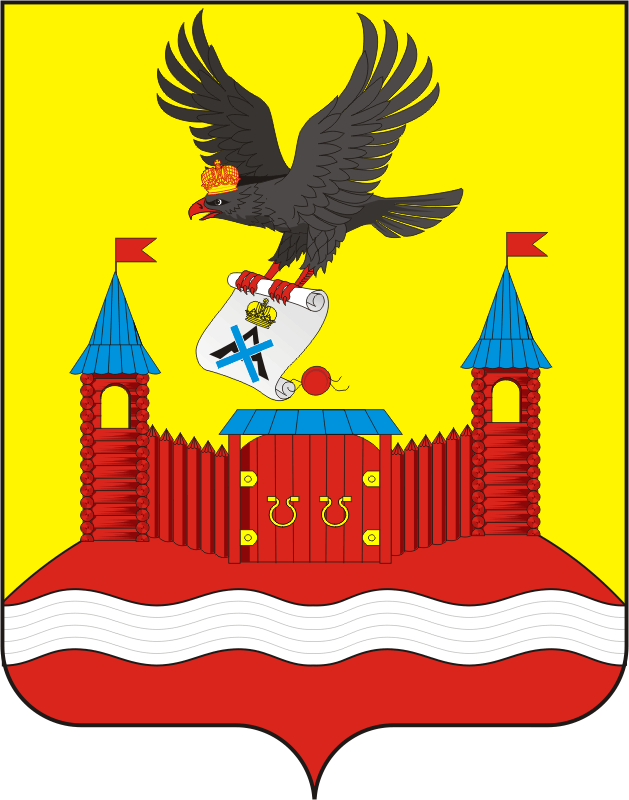 АДМИНИСТРАЦИЯ НОВОЧЕРКАССКОГО СЕЛЬСОВЕТАСАРАКТАШСКОГО РАЙОНА ОРЕНБУРГСКОЙ ОБЛАСТИП О С Т А Н О В Л Е Н И Е _________________________________________________________________________________________________________29.11.2022                                     с. Новочеркасск                                        № 80-пОб отмене постановления администрации Новочеркасского сельсовета Саракташского района Оренбургской области от 26.09.2017 № 63-п «Об утверждении порядка организации сбора, накопления и транспортирования ртутьсодержащих изделий, устройств, приборов, потерявших потребительские свойства,  на территории МО Новочеркасский сельсовет Саракташского района Оренбургской области»      В соответствии с Положением о муниципальных правовых актах  муниципального образования Новочеркасский сельсовет Саракташского района Оренбургской области, утвержденного  решением Совета депутатов муниципального образования Новочеркасский сельсовет Саракташского района Оренбургской области от  22.06.2016 № 44,                                                                          руководствуясь Уставом муниципального образования  Новочеркасский сельсовет Саракташского района Оренбургской области,1. Постановление администрации Новочеркасского сельсовета Саракташского района Оренбургской области от 26.09.2017 № 63-п «Об утверждении порядка организации сбора, накопления и транспортирования ртутьсодержащих изделий, устройств, приборов, потерявших потребительские свойства,  на территории МО Новочеркасский сельсовет Саракташского района Оренбургской области» отменить как принятый за пределами полномочий.2. В дальнейшем на территории Новочеркасского сельсовета Саракташского района Оренбургской области руководствоваться «Правилами обращения с отходами производства и потребления в части осветительных устройств, электрических ламп, ненадлежащие сбор, накопление, использование, обезвреживание, транспортирование и размещение которых может повлечь причинение вреда жизни, здоровью граждан, вреда животным, растениям и окружающей среде", утвержденными Постановлением Правительства Российской Федерации от 28.12.2020 №2314.           3. Настоящее постановление  вступает в силу после дня его обнародования и подлежит размещения  на сайте администрации Новочеркасского сельсовета Саракташского района  Оренбургской области.Глава   сельсовета                                                                          Н.Ф.Суюндуков